	Administration générale de la Culture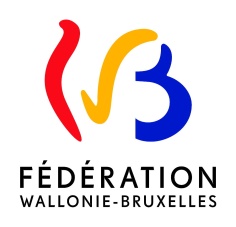   CULTURE.BE	Service de l’Education permanente	Boulevard Léopold II, n° 44, 1080 Bruxelles	Tél. : 02.413.25.32	Email : educationpermanente@cfwb.beRENSEIGNEMENTSSubvention 2019Période d’activités du 1er juillet 2017 au 30 juin 2018Dénomination de la société :Localité :Nom du correspondant :Adresse :Téléphone et e-mail :CCP ou Compte bancaire :Titulaire :A. A quelle(s) Fédération(s) musicale(s) votre société est-elle affiliée ?		APSAMB. Votre société est-elle reconnue par les Tournées Art et Vie ?		OUI	NON		N° de l’agréation : Attention !Document à renvoyer UNIQUEMENT à votre Fédération musicale, en 3 exemplaires avant le 30 septembre.Compte des recettes et dépensesTableau général des activités	Dénomination de la Société  CULTURE.BEActivitÉs de Formation – RÉpÉtitions et CoursSubvention 2019Période d’activités du 1er juillet 2017 au 30 juin 2018Veuillez indiquer ci-aprèsVotre programme de formation et ses objectifsLes moyens mis en œuvreLe déroulement de la formationLe nombre global de participantsL’évaluation des progrès réalisés	Dénomination de la Société  CULTURE.BEDÉtails des prestations musicales et des activitÉs sociÉtairesSubvention 2019Période d’activités du 1er juillet 2017 au 30 juin 2018Membres du
ComitéNom et prénomAdresse personnelleTéléphoneSignaturePrésident(e)Trésorier(e)SecrétaireChef de musiqueRecettesSubventions- Commune : …………………………………………..- Province : …………………………………………….- Fédération Wallonie-Bruxelles :Subvention de fonctionnement(Éducation permanente)…………………………………………………Autres : ……………………………………….- Tournées Art & Vie : ………………………………..   (Communauté et Province)- Divers : ………………………………………….……
Publicité : ……………………………………………
Publications de la société Ventes, abonnements : …………………Cotisations : ………………………………………
Droits d’entrée : ………………………………….
Divers (à énumérer)………………………..………………………………
………………………..………………………………
………………………..………………………………
………………………..………………………………
			_____________________Total des recettes : 	……………………..Dépenses- Frais de Secrétariat : ………………………………...
- Promotion et Publicité : ….....................................
- Publications de la société : ………………………….
- Documentation :……………………………………….
- Action éducative : Honoraires : …………………………………..Location Matériel : ……………………………Location Locaux : ……………………………..- Manifestations :Cachets : ……………………………………..Frais déplacement : …………………….Droits d’auteurs : …………………………….- Frais de locaux : ……………………………………..
Divers (à énumérer)………………………..………………………………
………………………..………………………………
………………………..………………………………
………………………..………………………………
………………………..………………………………………………………..………………………………………………………..………………………………                                             ___________________Total des DEPENSES : 	……………………..(Signature du Trésorier)Nombre des présences
totalesNombre de séancesNombre de séancesNombre des présences
totales	Prestations Musicales	Prestations MusicalesAvec Art & VieSans Art & Vie……………………...A. Concertsdans la localitéà l ‘extérieur et à l’étranger……………………...
……………………...……………………...
……………………...……………………...B. Cortègesdans la localitéà l ‘extérieur et à l’étranger……………………...
……………………...……………………...
……………………...……………………...C. Compétitions
	et concoursdans la localitéà l ‘extérieur et à l’étranger……………………...
……………………...……………………...
……………………...……………………...D. Animations 	diversesdans la localitéà l ‘extérieur et à l’étranger……………………...
……………………...……………………...
……………………...……………………...	Activités sociétaires	Activités sociétaires	Activités sociétaires……………………...E. Réunion du ComitéE. Réunion du ComitéE. Réunion du Comité……………………...……………………...F. Assemblée généraleF. Assemblée généraleF. Assemblée générale……………………...……………………...G. Activités sociétaires diverses
	(animations, excursions, soirées)G. Activités sociétaires diverses
	(animations, excursions, soirées)G. Activités sociétaires diverses
	(animations, excursions, soirées)……………………...……………………...Activités de Formation : répétitions et cours Activités de Formation : répétitions et cours Activités de Formation : répétitions et cours ……………………...RépétitionsRépétitionsRépétitions……………………...……………………...Cours de solfègeCours de solfègeCours de solfège……………………...……………………...Cours d’instrumentsCours d’instrumentsCours d’instruments……………………...DatesLieuxDénomination des activitésCatégorie 2
A1-A2-B1-B2-C1-C2…T.A.V.